Уважаемые руководители!Управление Федеральной службы государственной статистики 
по Красноярскому краю, Республике Хакасия и Республике Тыва информирует, 
что в соответствии с постановлением Правительства Российской Федерации 
с 15 октября по 14 ноября 2021 года будет проходить Всероссийская перепись населения. Важным направлением подготовительной работы к проведению переписи населения на всех уровнях является информационно-разъяснительная работа. Основная цель - формирование общественного мнения, при котором население добровольно примет участие в переписи и достоверно ответит на вопросы переписного листа. В связи с этим просим оказать поддержку и содействие в организации проведения уроков (классных часов), посвященных Всероссийской переписи населения, 
в общеобразовательных школах и иных образовательных учреждениях в период проведения переписи населения.Разработаны три комплекта материалов уроков, адаптированных для учащихся общеобразовательных организаций 1-4 классов, 5-8 классов и 9-11 классов. Сценарий материалов был согласован Министерством просвещения Российской Федерации. Инструкция для педагогов по проведению уроков (классных часов), комплект учебных материалов для организации практических занятий в игровой форме, а также видеоуроки приведены по ссылкам: https://disk.yandex.ru/d/FAXnnBe5mwrovA, https://disk.yandex.ru/i/AkJT033mZYlz1w. Руководитель управления образования				Т.В. Ципушникова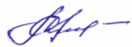 Свинина Людмила Борисовна, 2-56-11Руководителям общеобразовательных учреждений Курагинского района